О внесении изменений в постановление Администрациигорода Когалыма от 20.02.2024 №360В соответствии с Федеральным законом от 06.10.2003 №131-ФЗ                       «Об общих принципах организации местного самоуправления в Российской Федерации», Уставом города Когалыма, постановлением Администрации города Когалыма от 25.10.2023 №2111 «Об утверждении Положения об оплате труда работников муниципальных учреждений дополнительного образования в сфере культуры, подведомственных управлению культуры и спорта Администрации города Когалыма»:В приложение 1 к постановлению Администрации города Когалыма от 20.02.2024 №360 «О выплатах стимулирующего характера руководителям муниципальных учреждений дополнительного образования в сфере культуры, подведомственных управлению культуры и спорта Администрации города Когалыма» (далее – приложение 1) внести следующие изменения:Пункт 1.7 раздела 1 приложения 1 изложить в следующей редакции:  «1.7. Постоянная выплата (персональная выплата) устанавливается за исполнение функциональных обязанностей руководителем и оформляется распоряжением Администрации города Когалыма (далее - распоряжение).».Пункт 1.9 раздела 1 приложения 1 изложить в следующей редакции:«1.9. Снижение постоянной выплаты (персональной выплаты) оформляется распоряжением.».Пункт 1.11 раздела 1 приложения 1 изложить в следующей редакции:«1.11.  Руководителю могут осуществляться:- премиальная выплата по итогам работы за год;- единовременная выплата к профессиональным праздникам.Премиальная выплата по итогам работы за год выплачивается руководителю, отработавшим полный календарный год, а также руководителю, отработавшим неполный календарный год, пропорционально фактически отработанному времени в календарном году, при условии 100% исполнения муниципального задания.Премиальные выплаты по итогам работы за год, единовременная выплата к профессиональным праздникам производятся с учетом обеспечения указанных выплат финансовыми средствами, в пределах доведенных бюджетных ассигнований, лимитов бюджетных обязательств бюджета города Когалыма, направленных на финансовое обеспечение выполнения муниципального задания на оказание муниципальных услуг в виде субсидий, а также средств, полученных от приносящей доход деятельности.Основанием для премиальной выплаты по итогам работы за год, единовременной выплаты к профессиональным праздникам руководителям учреждения является распоряжение Администрации города Когалыма по ходатайству управления с указанием размера премиальной выплаты.Премиальная выплата по итогам работы за год осуществляется в конце финансового года при наличии средств по фонду оплаты труда в размере до 2 окладов (должностных окладов) или тарифных ставок с начислением на них районного коэффициента и процентной надбавки к заработной плате за стаж работы в районах Крайнего Севера и приравненных к ним местностях по основной занимаемой должности (профессии). Предельный размер и условия выплаты устанавливаются с учетом фактически отработанного времени.Настоящее постановление распространяет своё действие на правоотношения, возникшие с 01.01.2024.Отделу финансово-экономического обеспечения и контроля Администрации города Когалыма (А.А.Рябинина) направить в юридическое управление Администрации города Когалыма текст постановления и приложения к нему, его реквизиты, сведения об источнике официального опубликования в порядке и сроки, предусмотренные распоряжением Администрации города Когалыма от 19.06.2013 №149-р «О мерах по формированию регистра муниципальных нормативных правовых актов Ханты-Мансийского автономного округа – Югры», для дальнейшего направления в Управление государственной регистрации нормативных правовых актов Аппарата Губернатора                                 Ханты-Мансийского автономного округа - Югры.Опубликовать настоящее постановление и приложение к нему в сетевом издании «Когалымский вестник»: KOGVESTI.RU, ЭЛ. N ФС 77 - 85332 от 15.05.2023 и разместить на официальном сайте органов местного самоуправления города Когалыма в информационно-телекоммуникационной сети Интернет (www.admkogalym.ru).Контроль за выполнением постановления возложить на заместителя главы города Когалыма Т.И.Черных.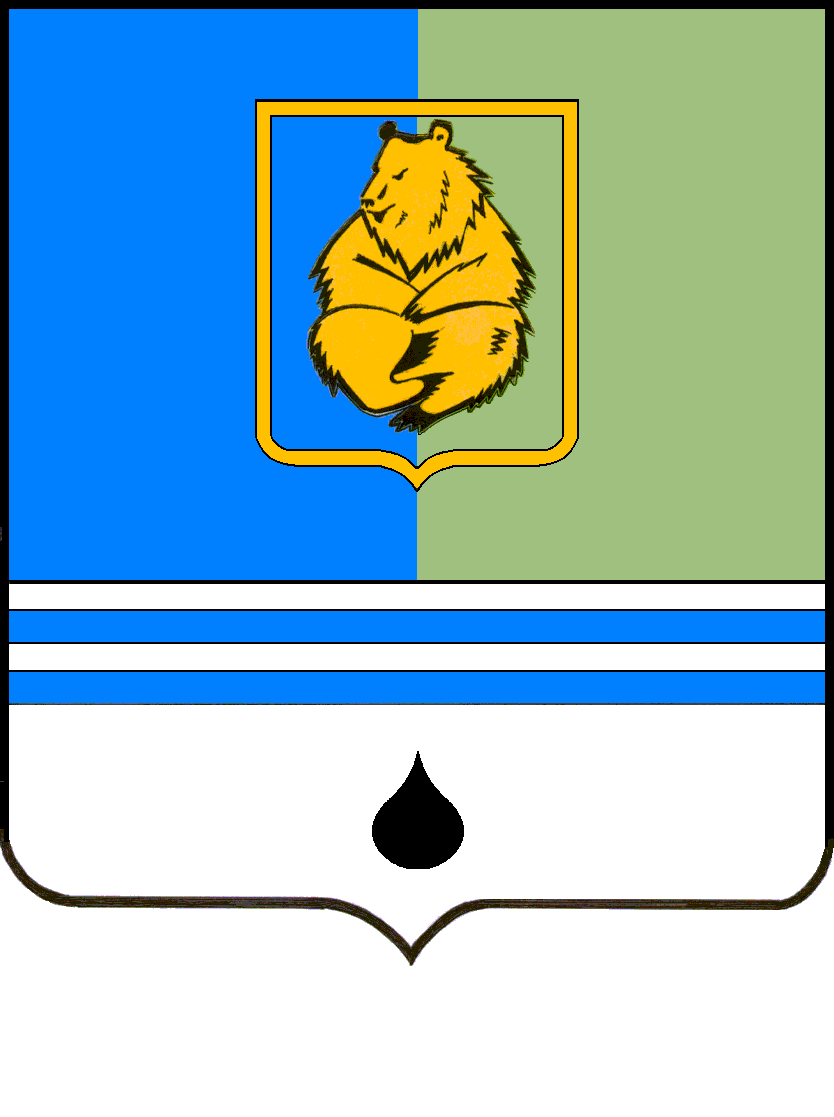 ПОСТАНОВЛЕНИЕАДМИНИСТРАЦИИ ГОРОДА КОГАЛЫМАХанты-Мансийского автономного округа - ЮгрыПОСТАНОВЛЕНИЕАДМИНИСТРАЦИИ ГОРОДА КОГАЛЫМАХанты-Мансийского автономного округа - ЮгрыПОСТАНОВЛЕНИЕАДМИНИСТРАЦИИ ГОРОДА КОГАЛЫМАХанты-Мансийского автономного округа - ЮгрыПОСТАНОВЛЕНИЕАДМИНИСТРАЦИИ ГОРОДА КОГАЛЫМАХанты-Мансийского автономного округа - Югрыот [Дата документа]от [Дата документа]№ [Номер документа]№ [Номер документа]